Ngargoyoso, ${tanggal_naskah}Ngargoyoso, ${tanggal_naskah}KepadaKepadaNomor:${nomor_naskah}Yth.Yth.Yth.Kepala Desa KemuningKepala Desa KemuningSifat:${sifat}Kepala Desa KemuningKepala Desa KemuningLampiran:-Kepala Desa KemuningKepala Desa KemuningHal:Undangan Kepala Desa KemuningKepala Desa Kemuningdi- di-        TEMPAT       TEMPATMenindaklanjuti surat dari Dinas Pemberdayaan Masyarakat dan Desa Kabupaten Karanganyar Nomor : 005/635 Tanggal 4 September 2023 perihal tersebut diatas.Berkaitan dengan hal tersebut maka kami mohon Saudara untuk hadir besok pada :Hari/Tanggal  : Selasa, 5 September 2023Waktu            : 08.00 s/d selesai Tempat          : GOR Jatidiri Jl. Karangrejo Asmara Atlit, Karangrejo, Kec. Gajahmungkur, Kota Semarang, Jawa Tengah 50834Keperluan     : Silahturahmi dengan seluruh stakeholder serta dalam rangka Akhir Masa Jabatan (AMJ) Gubernur dan Wakil Gubernur Provinsi Jawa Tengah periode 2018 – 2023’Untuk informasi lebih lanjut dapat menghubungi : Yosep Anung Darmawan, S.E. (0818 0450 8045) Menindaklanjuti surat dari Dinas Pemberdayaan Masyarakat dan Desa Kabupaten Karanganyar Nomor : 005/635 Tanggal 4 September 2023 perihal tersebut diatas.Berkaitan dengan hal tersebut maka kami mohon Saudara untuk hadir besok pada :Hari/Tanggal  : Selasa, 5 September 2023Waktu            : 08.00 s/d selesai Tempat          : GOR Jatidiri Jl. Karangrejo Asmara Atlit, Karangrejo, Kec. Gajahmungkur, Kota Semarang, Jawa Tengah 50834Keperluan     : Silahturahmi dengan seluruh stakeholder serta dalam rangka Akhir Masa Jabatan (AMJ) Gubernur dan Wakil Gubernur Provinsi Jawa Tengah periode 2018 – 2023’Untuk informasi lebih lanjut dapat menghubungi : Yosep Anung Darmawan, S.E. (0818 0450 8045) Menindaklanjuti surat dari Dinas Pemberdayaan Masyarakat dan Desa Kabupaten Karanganyar Nomor : 005/635 Tanggal 4 September 2023 perihal tersebut diatas.Berkaitan dengan hal tersebut maka kami mohon Saudara untuk hadir besok pada :Hari/Tanggal  : Selasa, 5 September 2023Waktu            : 08.00 s/d selesai Tempat          : GOR Jatidiri Jl. Karangrejo Asmara Atlit, Karangrejo, Kec. Gajahmungkur, Kota Semarang, Jawa Tengah 50834Keperluan     : Silahturahmi dengan seluruh stakeholder serta dalam rangka Akhir Masa Jabatan (AMJ) Gubernur dan Wakil Gubernur Provinsi Jawa Tengah periode 2018 – 2023’Untuk informasi lebih lanjut dapat menghubungi : Yosep Anung Darmawan, S.E. (0818 0450 8045) Menindaklanjuti surat dari Dinas Pemberdayaan Masyarakat dan Desa Kabupaten Karanganyar Nomor : 005/635 Tanggal 4 September 2023 perihal tersebut diatas.Berkaitan dengan hal tersebut maka kami mohon Saudara untuk hadir besok pada :Hari/Tanggal  : Selasa, 5 September 2023Waktu            : 08.00 s/d selesai Tempat          : GOR Jatidiri Jl. Karangrejo Asmara Atlit, Karangrejo, Kec. Gajahmungkur, Kota Semarang, Jawa Tengah 50834Keperluan     : Silahturahmi dengan seluruh stakeholder serta dalam rangka Akhir Masa Jabatan (AMJ) Gubernur dan Wakil Gubernur Provinsi Jawa Tengah periode 2018 – 2023’Untuk informasi lebih lanjut dapat menghubungi : Yosep Anung Darmawan, S.E. (0818 0450 8045) Menindaklanjuti surat dari Dinas Pemberdayaan Masyarakat dan Desa Kabupaten Karanganyar Nomor : 005/635 Tanggal 4 September 2023 perihal tersebut diatas.Berkaitan dengan hal tersebut maka kami mohon Saudara untuk hadir besok pada :Hari/Tanggal  : Selasa, 5 September 2023Waktu            : 08.00 s/d selesai Tempat          : GOR Jatidiri Jl. Karangrejo Asmara Atlit, Karangrejo, Kec. Gajahmungkur, Kota Semarang, Jawa Tengah 50834Keperluan     : Silahturahmi dengan seluruh stakeholder serta dalam rangka Akhir Masa Jabatan (AMJ) Gubernur dan Wakil Gubernur Provinsi Jawa Tengah periode 2018 – 2023’Untuk informasi lebih lanjut dapat menghubungi : Yosep Anung Darmawan, S.E. (0818 0450 8045) Menindaklanjuti surat dari Dinas Pemberdayaan Masyarakat dan Desa Kabupaten Karanganyar Nomor : 005/635 Tanggal 4 September 2023 perihal tersebut diatas.Berkaitan dengan hal tersebut maka kami mohon Saudara untuk hadir besok pada :Hari/Tanggal  : Selasa, 5 September 2023Waktu            : 08.00 s/d selesai Tempat          : GOR Jatidiri Jl. Karangrejo Asmara Atlit, Karangrejo, Kec. Gajahmungkur, Kota Semarang, Jawa Tengah 50834Keperluan     : Silahturahmi dengan seluruh stakeholder serta dalam rangka Akhir Masa Jabatan (AMJ) Gubernur dan Wakil Gubernur Provinsi Jawa Tengah periode 2018 – 2023’Untuk informasi lebih lanjut dapat menghubungi : Yosep Anung Darmawan, S.E. (0818 0450 8045) Demikian untuk menjadikan periksa.Demikian untuk menjadikan periksa.Demikian untuk menjadikan periksa.Demikian untuk menjadikan periksa.Demikian untuk menjadikan periksa.Demikian untuk menjadikan periksa.${jabatan_pengirim}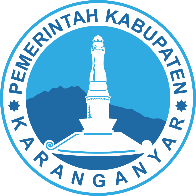 ${nama_pengirim}PembinaNIP. ${nip_pengirim}${jabatan_pengirim}${nama_pengirim}PembinaNIP. ${nip_pengirim}${jabatan_pengirim}${nama_pengirim}PembinaNIP. ${nip_pengirim}